Federación:País:Confirmamos que el pago de $750 Dólares Americanos por PersonaN° de Personas 	X $750 USD  gran total $ 	USD desde la cuenta 			 Con depósito a: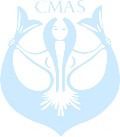 Es nuestra contribución para la participación en el VII CMAS PANAMERICAN CHAMPIONSHIP FREEDIVING INDOOR CHILE 2019Fecha 	2019(Firma del presidente /sello)	(Nombre completo en letra mayúscula) Federación:   Sírvase completar este formulario y enviarlo a la sede de la CMAS y al Comité Organizador por correo electrónico a spo@cmas.org y contacto@fedesub.cl a más tardar antes del 17 de Mayo del 2019.Traslados: Si necesita traslados, sírvase completar lo siguienteEl servicio de traslado estará garantizado exclusivamente para aquellos que lleguen al Aeropuerto Arturo Merino Benítez Santiago de Chile Fecha, 	2019----------------------------------------	---------------------------------------------------(Firma del presidente /sello)	(Nombre completo en letra mayúscula)Sírvase completar este formulario y enviarlo a la sede de la CMAS y al Comité Organizador por correo electrónico a spo@cmas.org y contacto@fedesub.cl a más tardar antes del 17 de Mayo del 2019.Sírvase completar: HotelFechaDe	AFecha, 	2019Sírvase completar este formulario y enviarlo a la sede de la CMAS y al Comité Organizador por correo electrónico a spo@cmas.org y  contacto@fedesub.cl a más tardar antes del 20 de Mayo del 2019.*Indicar marcas enunciadasFecha, 	2019PARA TRANSFERENCIASPARA TRANSFERENCIASMONTO A PAGARAMOUNT TO PAY IN USD (US DOLLAR)CODE SWIFTCREDCLRMBENEFICIARIOFEDERACIÓN DEPORTIVA NACIONAL DE ACTIVIDADES SUBACUÁTICAS Y SALVAMENTO ACUÁTICO.CUENTA DEL BENEFICIARIO13302175BANCO DEL BENEFICIARIOBANCO DE CRÉDITO E INVERSIONESHUÉRFANOS 1134 – SANTIAGO CENTRO, INTERNACIONAL DIVISIÓN País País País País País CompetidoresHombresMujeresOficialesHombresMujeresn.ApellidoNombreAtleta, Entrenador,Jefe de Delegación, Doctor, Juez, OtrosHombresMujeresHabitacionesIndividuales; dobles o triples1234567891011121314151617181920LLEGADA:Fecha:Hora:Aeropuerto:Nº de vuelo:PaísFederaciónCompetidoresHombresMujeresOficialesHombresMujeresPaísFederaciónN°NOMBRE COMPLETODNFSTASPEED 2X50DYN-BFENDURANCE 8X50DYNENDURANCE 16X50